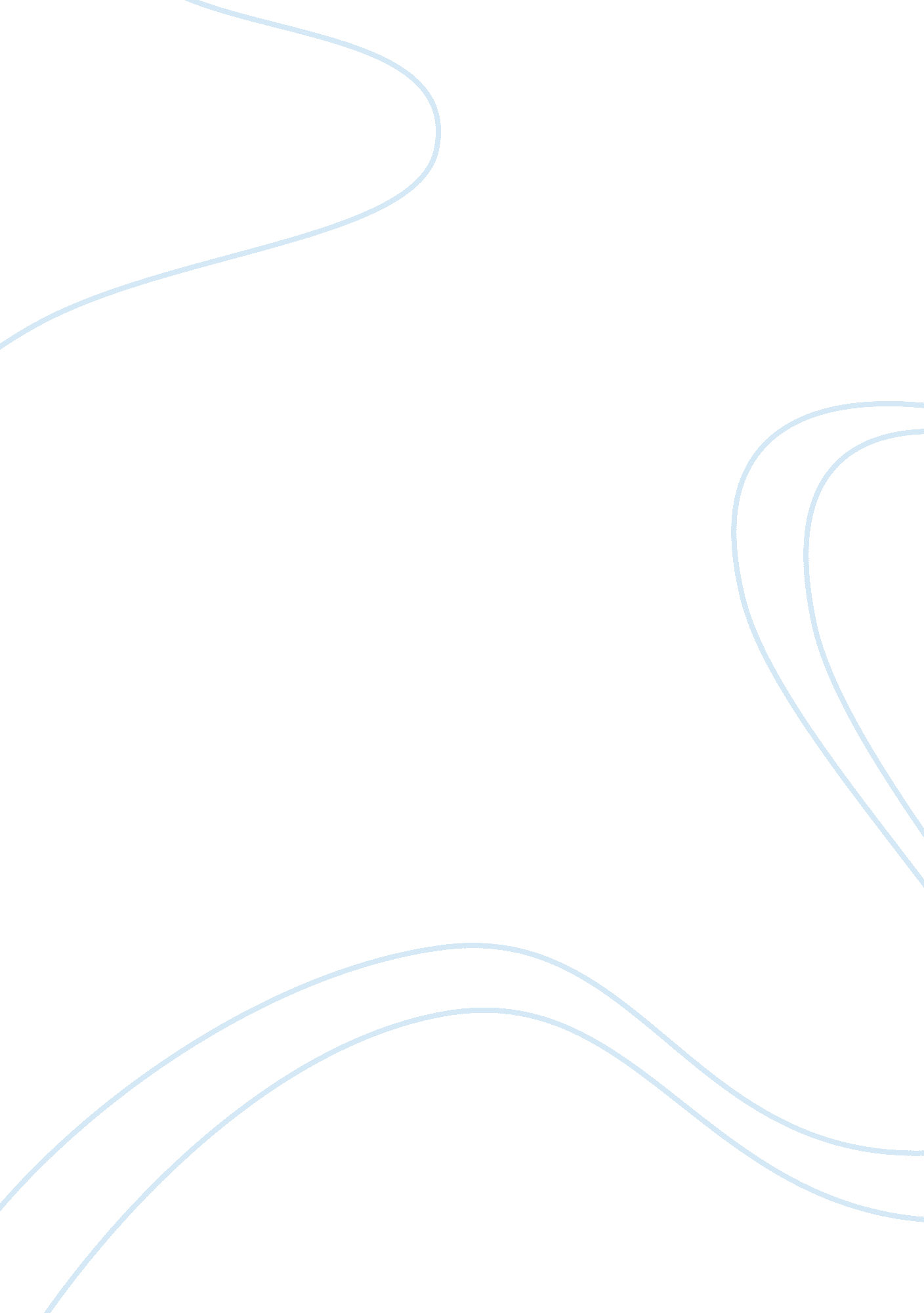 Oracle will be assigned to a realBusiness, Decision Making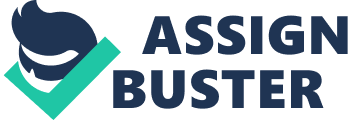 Oracle Fusion Financials is a part of oracle fusion applications which is open software based on standard set of integrated financial modules. However Oracle Fusion Financials is more than just a financial application. The traditional financial systems treat decision making and intelligence as an afterthought, meanwhile, the oracle fusion financials makes it an important aspect of the user application. Oracle Fusion Financials provides the necessary business insights to all its users. Fusion Duniya offers you a course in Oracle Fusion Financials. We teach you all the concepts and their applications. In this course, we teach you how to manage enterprise structure, how to create Geography, legal Jurisdiction and authority, how to create legal Entity, manage Legal Reporting Unit and create Business Units, the financial reporting which includes account monitoring and inspection. Oracle Fusion Financials provides a unique analytical platform that is accurate up to the minute and allows multidimensional analysis without the need of a separate data warehouse. Oracle Fusion makes accessing data information simple and easy by eliminating the need for IT involvement in producing data analysis reports. You can access the financial reports securely and in real time via secure reporting centre. The Oracle Fusion Financials provides a role based configurable dashboards that provide relevant information to reduce the unnecessary time wasted by the user in searching for information. When the conceptual lectures are completed, you will move on to practical application of Oracle Fusion Financials. We provide computer labs where you are provided with the technical support and faculty to master the concepts of Oracle Fusion Financials you have been taught. After you finish learning theoretical concepts and are capable of practical application, you will be assigned to a real time project where you can apply the skills you have acquired from our course. Fusion Duniya also assists you in interview and placement in major IT companies. Our training division is well recognized by the placement cells of the major IT and software companies. Our trainers are experienced professionals who have worked for and consulted the financial companies globally. 